Krosno, dnia 26 maja 2022r.Integracyjna wycieczka do Rumunii !!!Członkowie Stowarzyszenia , Absolwenci  i Nauczyciele Kopernika!!!Zarząd Stowarzyszenia Absolwentów I Liceum Ogólnokształcącego im. Mikołaja Kopernika w Krośnie  w celu integracji naszej społeczności Kopernikańskiej postanowił objąć patronatem wycieczkę do Rumunii w dniach 25 – 28 sierpnia 2022r. organizowaną przez Biuro Podróży Arka w Krośnie . Program wycieczki w załączeniu. 	Zaliczkę w kwocie 200 złotych należy wpłacić do dnia 15 lipca 2022r. a pozostałą kwotę przed dniem 15 sierpnia 2022r. na konto Biura Podróży Arka w Krośnie . 	Zapraszamy serdecznie na wycieczkę  wszystkich członków Stowarzyszenia , Absolwentów i Nauczycieli Naszego Kopernika !!!! Zarząd Stowarzyszenia Absolwentów I Liceum Ogólnokształcącego im. Mikołaja Kopernika w Krośnie .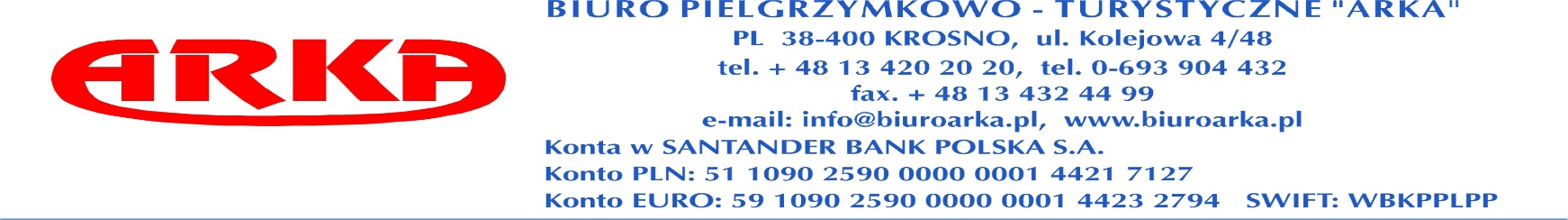 Program wycieczki do Rumunii – 4 dniCena wycieczki:   615 zł + 145 Euro/os dla min. 35 osób płatnych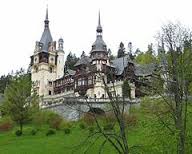                                                  Cena obejmuje:transport autokarem z pełnym wyposażeniem,ubezpieczenie NNW i KL (zagraniczne, nie obejmuje chorób przewlekłych), obsługę pilota – przewodnika,3 noclegi w hotelu - pokoje 2 i 3 osobowe z łazienkami,wyżywienie – 3 śniadania, 3 obiadokolacje, ciepły posiłek w 4 dniu z degustacją win węgierskichzestaw słuchawkowy tour-guide na całą trasęobowiązkowy gwarancyjny fundusz turystyczny oraz pomocowyopłaty parkingowe i drogowe,podatek VAT,Cena nie obejmuje kosztu ewentualnych biletów wstępu – ok 40 Euro/os  W Rumunii istnieje możliwość organizacji kolacji integracyjnej z menu ciepłym ziemnym, lokalnymi alkoholami – dopłata 18 Euro/osPlanowany termin: 25 – 28.08.2022 rUwaga: W przypadku znacznej zmiany cen walut, ceny paliwa w kraju i za granicą oraz innych znacznych podwyżek nie przewidzianych w chwili sporządzania kalkulacji, biuro zastrzega sobie możliwość zmiany ceny wycieczki.Dzień 1Wyjazd z Krosna w godzinach nocnych (00.00) przejazd przez terytorium Słowacji i Węgier do Rumunii. Przyjazd w godzinach popołudniowych do Alba Julia – jednej ze stolic Siedmiogrodu, w której jest pochowany Książę Siedmiogrodzki Jan Hunyady, walczący u boku Króla Władysława w bitwie pod Warną z Turkami. Zwiedzimy część twierdzy (dostępną dla odwiedzających) Alba Carolina – wspaniałego przykładu XVIII-wiecznej sztuki fortyfikacyjnej, zachowanej prawie w całości do dnia dzisiejszego. Następnie przejazd do Sybinu - spacer po Europejskiej Stolicy Kultury (2007), w czasie którego podziwiać będziemy m. in. Kościół Ewangelicki, Wieżę Rady, duży i mały rynek oraz Most Kłamców. Wieczorem zakwaterowanie w hotelu, kolacja i nocleg.Dzień 2Po śniadaniu przejazd do zamku Bran uważanego dawniej za siedzibę Vlada Palownika (Draculi), zwiedzanie. Następnie zwiedzanie miejscowości Sinaia - „Perły Karpat”, słynnego uzdrowiska i ośrodka narciarskiego. Spacer po miasteczku, podczas którego zwiedzimy pałac Peleş - zbudowany w stylu niemieckiego renesansu. Niesamowite wrażenie robią urządzone z przepychem komnaty zamku dekorowane hebanem, masą perłową i z setkami witraży w oknach. Przejazd do Braszowa - najchętniej odwiedzanego średniowiecznego miasta Rumunii. Tutejszy rynek z barokowymi fasadami uznawany jest za najpiękniejszy w całym kraju. Wieczorem zakwaterowanie w hotelu, kolacja i nocleg.Dzień 3Po śniadaniu przejazd do tradycyjnej wsi saskich osadników Prejmer, w której przeniesiemy się w klimat architektury obronnej XIX wieku. Podziwiać w niej będziemy jedyny w swoim rodzaju warowny kościół zbudowany dla ochrony przed wrogimi najazdami (wpisany na Listę UNESCO). Następnie przejazd do  Sighisoary – rodzinnego miasta Drakuli. Podejście pod dom, w którym prawdopodobnie w 1431 r. urodził się  ten hospodar wołoski. Zwiedzanie zabytków Starego Miasta – cytadela, wieża zegarowa, kościół na górce. Następnie przejazd w okolicę miasteczka Turda, zakwaterowanie w hotelu, obiadokolacja i nocleg.Dzień 4Po śniadaniu przejazd do Turdy – zwiedzane ciekawej a zarazem jednej z najstarszych na świecie kopalni soli. Sól wydobywana tu już była w czasach rzymskich. W kopalni dużą atrakcją dla zwiedzających jest podziemne jezioro oraz diabelski młyn. Następnie przejazd na Węgry. Ciepły posiłek z degustacją win węgierskich. Kontynuacja podróży powrotnej. Zakończenie wycieczki w godzinach nocnych. Kolejność zwiedzania może ulec zmianie. 